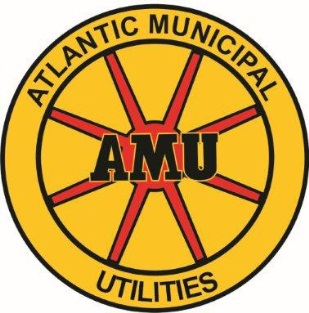 PRE-AUTHORIZED CREDIT CARD PAYMENT AGREEMENTI hereby authorize Atlantic Municipal Utilities to initiate entries to the below credit card for the payment of services.  This authority will remain in effect until I notify Atlantic Municipal Utilities in writing.  Notification must be made in such time as to afford Atlantic Municipal Utilities a reasonable time to act on it.Name:  _____________________________________________________                     (Please print as it appears on AMU Statement)AMU Account #:  _____________________________________________                                   (Please use a separate form for each account)Social Security #:  __________________________       Zip Code:  ______________Home Phone #:  (      )__________________ Work Phone #:  (     ) ______________Select One:    Visa _____ 	   MasterCard ______     Discover   ______Credit Card #:  ____________________________    Expiration Date:  __________Cardholder Name:  _______________________________________________Authorized Signature:  ____________________________________________Effective Date:  __________________________________________________